МИНОБРНАУКИ РФМИНИСТЕРСТВО ОБРАЗОВАНИЯ И НАУКИ УРАГЕНТСВО ПО МОЛОДЕЖНОЙ ПОЛИТИКЕ УРФГБОУ ВО «УДМУРТСКИЙ ГОСУДАРСТВЕННЫЙ УНИВЕРСИТЕТ»ИНСТИТУТ СОЦИАЛЬНЫХ КОММУНИКАЦИЙ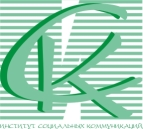 ПРОГРАММАВсероссийской научно-практической очно-заочной конференцииАКТУАЛЬНЫЕ ПРОБЛЕМЫ РАЗВИТИЯ МОЛОДЁЖНОЙ ПОЛИТИКИ В СОВРЕМЕННОЙ РОССИИс применением дистанционных технологий (интернет-трансляции мероприятия с помощью сервиса видеоконференцсвязи)15-19 апреля 2024 г.г. ИжевскОрганизационный комитетПредседатель: Л.В. Баталова, кандидат исторических наук, доцент, директор Института социальных коммуникаций ФГБОУ ВО «УдГУ» Со-председатель: С.А. Даньшина, кандидат исторических наук, доцент, заведующая кафедры Истории, теории и практики социальных коммуникаций Института социальных коммуникаций ФГБОУ ВО «УдГУ»Е.И. Михалёва, кандидат педагогических наук, доцент, заместитель директора по науке Института социальных коммуникаций ФГБОУ ВО «УдГУ»Члены оргкомитета:Е.М. Берестова, кандидат исторических наук, доцент, заместитель директора по учебной работе Института социальных коммуникаций ФГБОУ ВО «УдГУ»С.А. Васюра, кандидат психологических наук, доцент кафедры общей психологии ИППСТ                              О.В. Меншатова, кандидат исторических наук, доцент кафедры Истории, теории и практики социальных коммуникаций Института социальных коммуникаций ФГБОУ ВО «УдГУ»И.В. Чернышева, к.и.н., доцент, доцент кафедры Истории, теории и практики социальных коммуникаций Института социальных коммуникаций ФГБОУ ВО «УдГУ»И.В. Журбина, к.философ.н., доцент кафедры Истории, теории и практики социальных коммуникаций Института социальных коммуникаций ФГБОУ ВО «УдГУ»Н.А. Кутявин, ассистент кафедры Истории, теории и практики социальных коммуникаций Института социальных коммуникаций ФГБОУ ВО «УдГУ»ПОРЯДОК РАБОТЫ КОНФЕРЕНЦИИ15 - 19 АПРЕЛЯ 2024 года15 – 19 апреля 2024 г. – Очные секционные заседанияСекция 2. Профилактика деструктивного и агрессивного поведения молодёжи в современной России.Место проведения: Точка Кипения УдГУ, Ангулум, Учебно-научной библиотеки УдГУ им. В.А. Журавлева УдГУДата и время проведения: 15 апреля 12:00 - 15:00Регистрация на секцию по ссылке:  https://leader-id.ru/events/488985Ссылка на подключение онлайн-участия: https://udsuido.ktalk.ru/p81ohllm72icВедущие: С.А. Даньшина, к.и.н., доцент, И.В. Чернышева, к.и.н., доцентСекция 4. Психология молодёжи в координатах будущего.Место проведения: Точка Кипения УдГУ, Ангулум, Учебно-научной библиотеки УдГУ им. В.А. Журавлева УдГУДата и время проведения: 19 апреля 12:00 – 15:00Ссылка на подключение онлайн-участия: https://udsuido.ktalk.ru/uflny6lqu289Ведущие: С.А. Васюра, к.психолог.н., доцентРЕГЛАМЕНТ ВЫСТУПЛЕНИЙДоклад на секционном заседании – 10 мин.Выступление в прениях – 5 мин.